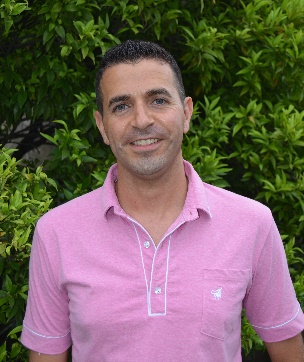 DATOS PERSONALESApellido y nombre: Arroniz, Leonardo AdrianESTUDIOS CURSADOSPrimario y PolimodalColegio: Instituto Dr. Alberto SchweitzerDomicilio: Avellaneda 3755 / Bolivar 4224Titulo: Bachiller en Humanidades y Ciencias SocialPeriodo de estudio: 1992 a 2003UniversitariosUniversidad: Universidad Nacional de Mar del PlataFacultad: Facultad de PsicologíaCarrera: Licenciatura en PsicologíaAño de inicio: 2004Nivel alcanzado: Completo (con certificado de alumno distinguido)Promedio: 8.68  sin aplazos PosgradoCarrera: Carrera de Especialización en Psicoterapia CognitivaTitulo otorgado: Especialista en psicoterapia cognitivaInstitución: Fundación AIGLE con sede en Universidad Nacional de Mar del Plata. Facultad de PsicologíaAño de inicio: 2013 Año de egreso: 2016Carrera: Formación docenteInstitución: Instituto de formación, Capacitación y actualización Docente continúa. Vocación DocenteAño de Inicio: 2019Año de Egreso: 2020 Cursos – Seminario - DiplomaturasSeminario: Introducción a la Psicología Económica. En Facultad de Psicología. Durante año 2009.Seminario: Psicodiagnóstico. En Facultad de Psicología. Durante año 2009.Seminario: Evaluación Psicológica en ámbitos clínico, jurídico, laboral y educacional. Durante año 2009.Seminario: Psicopatología infantil: criterios diagnósticos e intervención. Incidencia en el Campo educativo. En Facultas de Psicología. Durante año 2010.Seminario: Capacitación laboral. En Facultad de Psicología. Durante año 2010.Seminario: Diagnóstico y tratamiento en los trastornos de conducta de niños y adolescentes. En Facultad de Psicología. Durante año 2011- Seminario Internacional: Actualización en Intervenciones Familiares” dictado por AcK     Lois Braverman en Abril 2013 en fundación Aigle, Buenos Aires- Seminario Internacional: “Adicciones” dictado por Sari Kutch en Noviembre 2013 en fundación Aigle, Buenos Aires- “Curso de Psicopatología y Psicoterapia Infanto Juvenil” dictado por Instituto Universitario Cemic (escuela de Medicina). Mar del Plata 2015- Curso “Formación y Entrenamiento en Integración de Psicoterapias Cognitiva y Sistémica” Nivel 1 y 2 a cargo de Lic. Bibiana Martinez y Lic. Luis Heredia. Mar del Plata 2017.- Curso “Ansiedad Infanto juvenil” a cargo de Lic. Bibiana Martinez. Lic Lucia Cermelo en Formación en Psicoterapia. Mar del Plata 2018- Curso “Actualizaciones en TDAH” a cargo de Lic. Bibiana Martinez – Lic. Agustina Almejun. Formación en Psicoterapia. Mar del Plata 2018- Curso “Neurociencias y crianza” a cargo de Lic. Bibiana Martinez Lic. Agustina Almejun. Formación en Psicoterapia. Mar del Plata 2018- Curso “Intervenciones en terapia familiar” a cargo de Lic. Bibiana Martinez. Formación en Psicoterapia. Mar del Plata 2018-  Diplomatura en Educación emocional: estrategias para comprender las emociones en el aprendizaje. Universidad Nacional de Villa Maria. Provincia de Córdoba- 2019 - Diplomatura en Mediación y Convivencia Escolar. Universidad Nacional de Córdoba. Aula Abierta. 2021 ACTIVIDAD DESARROLLADA EN INVESTIGACIÓN- EXTENSION DE LA FACULTADDenominación  del proyecto de extensión: “Programa de Orientación Vocacional: Proyecto  de vida y decisión vocacional en el I.S.N.A, Media 15 y Escuela 205”. También se está desarrolló en la ciudad de Tres Arroyos en ESB 4 y 8Responsable del proyecto: Demasi, Ma. De las MercedesRadicado en área de Psicología EducacionalCargo o función: Miembro integrante del proyecto hace 4 años. Formación de alumnos/adscriptos al proyecto.Proyecto de extensión: Intervención Psicoeducativa de carácter preventivo sobre la temática Bullying y Ciberbullying en escuelas de gestión cultural.Responsables del Proyecto: Lic. Demasi, Mercedes y Lic. Divirgilio NancyCargo: adscripto desde año 2013 a la actualidadLugar: Colegio Arturo IlliaDenominación del proyecto de Investigación: Nativos e inmigrantes: docentes y alumnos entre supuestos y prácticas en el uso de las TICs.(2012 al 2013) y “Competencias para la innovación docente en enseñanza superior: preparación y actitud para el uso de las TIC”(2014 al 2016)Directora: Mg. Ana María EhuletcheGrupo: Cognitiva y EducaciónCargo: Adscripto (hace 2 años)Residencia de pre-grado radicada en área educacional en la Escuela Provincial n° 20. Supervisora académica: Mg Ehuletche. Supervisora institucional: Lic. Basilotta.ACTIVIDAD DESARROLLADA EN DOCENCIACátedra: Psicología EducacionalLugar: Universidad Nacional de Mar del Plata. Facultad de Psicología. Cargo: Adscripto (desde 2010 a 2013) /Cargo: Refuerzo Ayudante de Trabajos Prácticos (año 2014 y 2016)Cargo: Ayudante de trabajos prácticos, concursado con dedicación simple (2017 a la actualidad)Cátedra: Área IngresoLugar: Universidad Nacional de Mar del Plata. Facultad de Psicología.Cargo: Ayudante de Trabajos Prácticos. Coordinador de espacio de Taller para la formación vocacional (TAFOVO). Desde 2015 al 2018. Cátedra: Psicología EducacionalLugar: Universidad Atlántida Argentina (UAA)Cargo: Jefe de Trabajos Prácticos (desde año 2013 al 2015)Cátedra: Psicología del TrabajoLugar: Universidad Atlántida Argentina (UAA)Cargo: Jefe de Trabajos Prácticos  (Desde 2014 al 2015)Capacitador Docente de nivel primario y docente de ciclo de workshop sobre educación emocional en Colegio Musical IDRA de la ciudad de Mar del Plata. Fecha: 2018 al 2019. 2020 - González, R., & Arroniz, L. Habilidades socioemocionales en niños y adolescentes. Seminario Universitario. Asociación Educar. Docente. 2019 - Expositor a cargo de ciclo de charlas para padres del colegio Jorge Luis Borge2019 - González, R., & Arroniz, L. Educación Emocional en docentes y directivos. Ciclo de Workshops sobre Neuropsicoeducación. KREIA y Secretaria de Desarrollo Social y Educación. Las Flores. 10 de Agosto. Carácter: Expositor. Modalidad: Teórico-Práctico.2019 - González, R., & Arroniz, L. Educación Emocional en estudiantes. Ciclo de Workshops sobre Neuropsicoeducación. KREIA y Secretaria de Desarrollo Social y Educación. Las Flores. 29 de Junio. Carácter: Expositor. Modalidad: Teórico-Práctico.2019 - González, R., & Arroniz, L. Sergundo Workshop “Viaje por las rutas del conocimiento: manejo de conductas disfuncionales. Recursos teóricos-prácticos para el manejo del estrés en el ámbito clínico y educativo”. Instituto Superior IDRA. Mar del Plata. 14 y 15 de Mayo. Carácter: Expositor. Modalidad: Teórico-Práctico.2019 - González, R., & Arroniz, L. Primer Workshop “Viaje por las rutas del conocimiento: manejo de conductas disfuncionales. Rol de la familia y la escuela en su abordaje”. Instituto Superior IDRA. Mar del Plata. 17 y 18 de Mayo. Carácter: Expositor. Modalidad: Teórico-Práctico.2019 - González, R., & Arroniz, L. Introducción a la Educación Emocional. Ciclo de Workshops sobre Neuropsicoeducación. KREIA y Secretaria de Desarrollo Social y Educación. Las Flores. 11 de Mayo. Carácter: Expositor. Modalidad: Teórico-Práctico.2018 - González, R., & Arroniz, L. ¿Es posible educar las emociones? Abordaje desde las Neurociencias. Congreso Neuropsicoeducación Kreia Mar del Plata. 5 y 6 de Octubre. Carácter: Expositor. Modalidad: Disertación.2018 - González, R., & Arroniz, L. Trastorno por Déficit de Atención e Hiperactividad. Ciclo de Workshops sobre Neuropsicoeducación. KREIA y Secretaria de Desarrollo Social y Educación. Las Flores. 4 de Septiembre. Carácter: Expositor. Modalidad: Teórico-Práctico.2018 - González, R., & Arroniz, L. Trastornos de Ansiedad. Ciclo de Workshops sobre Neuropsicoeducación. KREIA y Secretaria de Desarrollo Social y Educación. Las Flores. 4 de Agosto. Carácter: Expositor. Modalidad: Teórico-Práctico.2018 - González, R., & Arroniz, L. Curso “Neurociencias del estrés y sus intervenciones clínicas y áulicas” KREIA. Mar del Plata. 16 de Junio. Carácter: Expositor. Modalidad: Teórico-Práctico.2018 - González, R., & Arroniz, L. Ciclo de Talleres para padres “¿Niños difíciles, padres desorientados? Estilos de crianza y puesta de límites” KREIA. Mar del Plata. 27 de Mayo. Carácter: Expositor. Modalidad: Taller.2018 - González, R., & Arroniz, L. Curso “Neurociencias de las habilidades socio-emocionales y sus intervenciones clínicas y áulicas” KREIA. Mar del Plata. 12 de Mayo. Carácter: Expositor. Modalidad: Teórico-Práctico.2018 - González, R., & Arroniz, L. Curso “Introducción a la Neurociencia Afectiva” KREIA. Mar del Plata. 21 de Abril. Carácter: Expositor. Modalidad: Teórico-Práctico.2018 - González, R., & Arroniz, L. Ciclo de Talleres para padres “¿Niños difíciles, padres desorientados? Estilos de crianza y manejo de berrinches” KREIA. Mar del Plata. 23 de Marzo. Carácter: Expositor. Modalidad: Taller.2017 - González, R., Arroniz, L., Hernández, X., & Flores, D. Estrés en niños y adolescentes. Intervenciones. Pre-Congreso sobre Neuropsicoeducación, KREIA, Mar del Plata. 07 de Octubre. Carácter: Expositor. Modalidad: Taller.2017 - González, R., Arroniz, L., Hernández, X., & Flores, D. Psicobiología del estrés y su intervención. Ciclo de Workshops sobre Neuropsicoeducación. KREIA. Las Flores. 10 de Junio. Carácter: Expositor. Modalidad: Teórico-Práctico.2017 - González, R., Arroniz, L., & Acosta, A. El aprendizaje de las habilidades socio-emocionales. Ciclo de Workshops sobre Neuropsicoeducación. KREIA. Las Flores. 08 de Julio. Carácter: Expositor. Modalidad: Teórico-Práctico.Participación en actividades de supervisión de estudiantesSupervisión de alumno-pasante de prácticas institucionales y de informes institucionales en el marco de la materia Psicología Educacional de la UNMdP en Facultad de Psicología.Supervisión de alumno-pasante de prácticas institucionales y de informes institucionales en el marco de la materia Psicología Educacional en la Universidad Atlántida Argentina Formación de Adscriptos en el marco del proyecto de extensión “Programa de OVO en escuelas de gestión municipal: una herramienta de inclusión social” en la ciudad de Tres Arroyos. CRESTA. Supervisión de profesionales novatos – 2020 a la actualidadDirección y/o codirección de Tesis de grado Título de Tesis: Inteligencia emocional y autocontrol de impulsos en pre-adolescentesNombre de tesista: Idabour LuciaUnidad académica: Universidad Atlantidad Argentina. Facultad de PsicologíaAño: 2019-2020ASISTENCIA A CONGRESOS, JORNADAS:	 IV Congreso Atlántico de Psiquiatría. “La Salud Mental en Interdisciplina” Lugar: Ciudad de Mar Del Plata, Hotel Costa GalanaInstitución Organizadora: Sociedad de Psiquiatría y Psicología Médica de Mar Del PlataParticipación en calidad de asistente. Fecha: 2006Taller sobre “Violencia Intrafamiliar. La problemática de La violencia intrafamiliar desde un abordaje grupal”.Lugar: Universidad Nacional de Mar Del Plata. Facultad de Psicología.Dictado por: Lic. Jorge MensorFecha: 2006I Congreso Internacional, II Nacional y III Regional de Psicología: “La Formación del psicólogo en el Siglo XXI”Lugar: Ciudad de Rosario, ArgentinaInstitución organizadora: Universidad Nacional de RosarioParticipación en calidad de AsistenteFecha: Octubre 2010Seminario “El autismo y un Modelo de Abordaje Actual”.Lugar: Ciudad de Mar del Plata, Facultad de Psicología.Institución organizadora: Agrupación CausesDictado por el Lic  Hugo ValettiParticipación en calidad de AsistenteFecha: Octubre 2010Congreso Internacional de Psicología de la Vejez: “Los aspectos positivos de la vejez. Interdisciplinas en las prácticas de investigación e intervención”Lugar: Ciudad de Mar del Plata, Universidad Nacional, Facultad de Psicología.Institución Organizadora: Facultad de psicologíaParticipación en calidad de Expositor (Investigación de grado: “Síndrome de Burnout en cuidadores formales de adultos mayores) Fecha: Noviembre 2010Simposio Internacional sobre Infancia, Educación, Derechos de niños, niñas y adolescentes.Lugar: Ciudad de Mar del Plata, Universidad Nacional, Facultad de Psicología.Institución Organizadora: Facultad de psicologíaParticipación en calidad de Expositor: Programa de Orientación Vocacional: Proyecto  de vida y decisión vocacional”Fecha: 11 de Agosto 2011V Congreso Marplatense Psicología. “La psicología en el porvenir de la cultura. El semejante: entre el enemigo y el desamparo”.Lugar: Ciudad de Mar del Plata, Universidad Nacional, Facultad de Psicología.Institución Organizadora: Facultad de psicologíaParticipación en calidad de Expositor:Trabajo libre: Programa de Orientación Vocacional: Proyecto  de vida y decisión vocacionalPoster: “Salud y Prevención: Agotamiento Emocional en cuidadores de adultos mayores” Fecha: 1,2 y 3 de Diciembre de 2011Encuentro “Familia y Niñez” del ciclo de debate y formación en Políticas PúblicasLugar: Universidad Nacional de Mar del PlataFecha: Mayo 2012Participación en calidad de asistente.Charla “Terapia Cognitiva en Adultos y niños” a cargo del Lic. Luis Heredia y Dr. Sabastian Urquijo.Lugar: Universidad Nacional de Mar del PlataOrganizado por la Agrupación CaucesFecha: Junio 2012Participación en calidad de asistente.Charla “Abuso Sexual Infantil” a cargo de la Lic. Bibiana MartinezLugar: Universidad Nacional de Mar del PlataOrganizado por la Agrupación CaucesFecha: Octubre 2012Participación en calidad de asistente.2° Jornada sobre Pedagogía de la Formación del ProfesoradoLugar: Ciudad de Miramar, Bs AsParticipación en calidad de asistenteVII Congreso Atlántico de Psiquiatría. “Roles e incumbencias de la psiquiatría en la medicina contemporánea” Lugar: Ciudad de Mar Del Plata, Hotel Costa GalanaInstitución Organizadora: Sociedad de Psiquiatría y Psicología Médica de Mar Del PlataFecha: Diciembre 2012Participación en calidad de asistente. VII Jornadas Nacionales sobre la Formación del Profesorado.Lugar: Mar del Plata. Colegio Arturo Ilia.Fecha: 12,13 y 14 de septiembre de 2013, Participación en calidad de expositor de trabajo de investigación denominado: “Supuestos de la inmigración digital  en el acercamiento a las TICs”.Congreso de Neurociencias: de cara al futuro, la educación del siglo XXILugar: Mar del Plata. Hotel 9 de JulioFecha:6 y 7 de septiembre,Participación en calidad de expositor de trabajo denominado: “Salud y educación: proyecto de asesoramiento y orientación Psicoeducativa”. I Jornada de intercambio investigación- extensión de la facultad de psicología de la UNMdP “Trazando puentes”.Fecha: 22 de Noviembre de 2013Participación en grupos de discusión y presentación de poster.ISBN: 978-987-544-552-9 VI Congreso Marplatense de Psicología: “Hacia la interdisciplinaridad de las prácticas en los escenarios actuales”:Lugar: Facultad de Psicología. UNMdPFecha: 4,5 y 6 de 2014Participación en calidad de panelista: Titulo del trabajo: “Misión al espacio: intervención psicoeducativa”.Charla “Niños desatentos, hiperactivos y autistas… la patologización de las diferencias clínicas y educación” a cargo de Lic. Gisela Untoiglich.Lugar: Museo de arte contemporáneo. Mar del PlataInstitución organizadora: Colegio de Psicólogos de la Provincia de Bs As.Fecha: 18 de abril de 2015Participación en calidad de asistente. Jornada “El modelo Integrativo con niños y adolescentes externalizadores y sus familias” a cargo de Dra. Edith VegaLugar: Colegio de Psicólogos. Distrito X-Pcia de Bs As.Fecha: 11 y 12 de Marzo de 2016Participación en calidad de Asistente con trabajo aprobado (9 hs)I workshop “Varias Miradas un mismo objetivo: Familias y habilidades socioemocionales”Lugar: Sede SadopInstitución Organizadora: Centro de Salud Kreia NorteFecha: 28 de Mayo de 2016Participación en calidad de organizador y disertante. “Dinámica grupal y entrenamiento de habilidades socio-emoiconales”II workshop: “Adolescencia y Discapacidad: La rebelión del niño eterno”.Lugar: Sede SadopInstitución Organizadora: Centro de Salud Kreia NorteFecha: 17 de Septiembre de 2016Participación en calidad de organizador y asistente. VII Congreso Marplatense de Psicología de alcance internacional: “De un paradigma tutelar a un paradigma de derechos”.Lugar: Mar del Plata. Facultad de Psicología. UNMdPFecha: 1, 2, 3 de Diciembre de 2016Participación de Calidad de Expositor: “TA.FO.VO andamiaje entre dos lógicas”. (Autores: Lic Arroniz – Lic. Mantero)II Congreso de NeuropsicoeducaciónLugar: Mar del PlataFecha: 5 y 6 de octubre de 2018Institución organizadora: Centro de Salud KreiaParticipación en calidad de organizador y expositor: “¿Se pueden educar las emociones? Abordaje desde las neurociencias. V Jornada de autoregulación y I congreso de psicología cognitiva y educaciónLugar: Mar del Plata. Universidad Nacional de Mar del PlataFecha: 20 y 21 de Septiembre de 20197mo Congreso Internacional de EducaciónLugar: Santa Fe – Modalidad on lineFecha: 25 de Octubre de 2020Entidad organizadora: Congresos de educación Región Centro – Asociación Educar. Participación en calidad de disertante1er Congreso Virtual Internacional en Educación: “La educación alterada: desarrollando las habilidades de la pandemia y post pandemia”Fecha: 18 y 19 de Febrero de 2021Entidad organizador: Fundación ESSERISeminario Universitario de Neurociencias y EducaciónFecha: 12 y 26 de Junio 2021Entidad organizadora: Asociación Educar - Fundación CEMAR – Departamento de Educación de la Facultad de Ciencias Sociales de la UCAParticipación en calidad de disertanteSemana de las Maestras y Maestros Fecha: 13 de Setiembre de 2021Entidad organizadora: Asociación EducarPublicaciones en Actas de CongresosSimposio Internacional sobre Infancia, Educación, Derechos de niños, niñas y adolescentes.Lugar: Ciudad de Mar del Plata, Universidad Nacional, Facultad de Psicología.Institución Organizadora: Facultad de psicologíaParticipación en calidad de Expositor: Programa de Orientación Vocacional: Proyecto  de vida y decisión vocacional”Fecha: 11 de Agosto 2011Autores: Lic. Demasi; Lic. Brandariz,Lic. Petrantonio; Lic ArronizSe publica resumen de la ponenciaISBN: 978-987-544-392-1VII Jornadas Nacionales sobre la Formación del Profesorado: narrativas, prácticas e investigación.Lugar: Ciudad de Mar del PlataInstitución organizadora: Grupo de Investigadores en educación y estudios culturales, Departamento de ciencias de la educación, grupo de investigaciones en didáctica de la historia departamento de historia, Facultad de Humanidades UNMdP y la asociación civil Identidad sur.Fecha: 12, 13, 14 de Septiembre de 2013Participación en calidad de expositor “Supuestos de la inmigración digital en el acercamiento a las TICs”Autores: Lic. Cirese; Lic ArronizSe publica trabajo completoISBN: 978-987-544-514-7I Jornadas de intercambio Investigación- Extensión de la Facultad de Psicología de la UNMdP “Trazando Puentes”.Lugar: Mar del PlataInstitución Organizadora: Faculta de Psicología. UNMdPFecha: 22 de Noviembre 2014Participación en modalidad “Grupos de discusión” y presentación de Posters sobre Programa de Orientación Vocacional OcupacionalAutores: Lic. Demasi, Lic. Rodriguez, Lic. Arroniz, Lic. ManteroISBN: 978-987-544-552-9AUTORIA DE LIBROSAutor del libro “Aprendiendo a ser emocionalmente inteligentes” – Aspectos Teóricos junto con la Lic. Rocio González. – 2019 (1ra edición). PARTICIPACIÓN INSTITUCIONALColegio Musical IDRA: Orientador escolar del EOE nivel secundario.Fecha: 2018 a la actualidadCentro de Salud Kreia – sede Norte: Coordinador del área de capacitación y formación profesional / Atención clínica a población infanto juvenil y familias.Fecha: del 2017 al 2020Consultorios Güemes: Atención clínica a población infanto juvenil y familias.Fecha: 2020 a la actualidadColegio Musical IDRA:  Suplencia en cargo directivo de vicedirección de nivel secundario de la InstituciónFecha: Agosto 2019Colegio Musical IDRA: participación en selección de personal en concurso y realización de evaluación psicotécnica. (Docentes, secretaria de dirección, OE nivel primarios)Fecha: 2018 al 2020Colegio José Luis Borges: asesor externo institucional, capacitador de planta docente y dictado de charlas para padres. Fecha: 2018 a la actualidadColegio de Psicólogos de la Provincia de Buenos Aires. Distrito X: Miembro de la Junta electoral en elecciones.Cargo: Vocal terceroFecha: 30 de Noviembre de 2014DISTINCIONES O PREMIOSNombre de la distinción: Diploma de “Graduado Distinguido” en reconocimiento al desempeño académico, de acuerdo a lo establecido  por la Ordenanza de Consejo Superior N° 264/92 Entidad promotora: Universidad Nacional de Mar del Plata. Facultad de PsicologaAño de obtención: 2013 Categorización Docente con dictamen de categoría V, conforme a lo establecido en el art 29 del Reglamento General de la Secretaria de Investigación de la UAAEntidad promotora: Universidad Atlántida Argentina.Año de obtención: 2015SUPERVISIÓN CLÍNICA Y FORMACION PERMANENTESupervisión clínica continúa con frecuencia quincenal  desde 2015 a la actualidad con la Mg. Bibiana Martinez y el Lic Luis Heredia. Actualización teórica en el abordaje de trastornos infato juveniles desde enfoque cognitivo conductual y Terapia Familiar Sistémica-ACTIVIDAD PROFESIONAL DESARROLLADAAño 2021:Atención de niños, adolescentes y familiar en consultorio privado (Consultorios Güemes) Procesos de orientación vocacional- ocupacional en consultorio privadoDocente de la UNMdP – Psicología EducacionalOrientador escolar de nivel secundario del Colegio Musical IDRADocente externo de seminarios y cursos para Asociación Educar. Supervisión de profesionales novatosAño 2020: Atención de niños, adolescentes y familiar en consultorio privado (Consultorios Güemes) Procesos de orientación vocacional- ocupacional en consultorio privadoDocente de la UNMdP – Psicología EducacionalCoordinación de Taller para el aprendizaje de habilidades sociales Coordinación del área de Capacitación de Kreia NorteOrientador escolar de nivel secundario del Colegio Musical IDRAAño 2019:Atención de niños, adolescentes y familiar en consultorio privado (Centro de Salud Infanto Juvenil Kreia)Procesos de orientación vocacional- ocupacional en consultorio privadoDocente de la UNMdP – Psicología EducacionalCoordinación de Taller para el aprendizaje de habilidades sociales Coordinación del área de Capacitación de Kreia NorteOrientador escolar de nivel secundario del Colegio Musical IDRAAsesor externo Colegio Jose Luis BorgesDocente de ciclo de workshop sobre Educación Emocional en la ciudad de las FloresExpositor en Congreso sobre inclusión desarrollando temática de Educación emocional en Las Grutas. Rio NegroCoordinador de grupo para padres en Centro de Salud Kreia NorteDocente de ciclo de workshop “Viaje por las rutas del conocimiento” en Colegio Musical IDRASuplencia en vicedirección de nivel secundario de Colegio Musical IDRAAño 2018: Atención de niños, adolescentes y familiar en consultorio privado (Kreia)Procesos de orientación vocacional- ocupacional en consultorio privadoDocente de la UNMdP – Psicología EducacionalCoordinación de Taller para el aprendizaje de habilidades sociales Coordinación del área de Capacitación de Kreia NorteCapacitador docente de nivel primario del Colegio Musical IDRAOrientador escolar de nivel secundario del Colegio Musical IDRAAsesor externo de instituciones privadas de la ciudad de Mar del Plata. Docente de ciclo de Workshop sobre Neuropsicoeducación en ciudad de Las FloresMiembro del comité organizador del congreso “Neuropsicoeducación” de KREIADocente de la Universidad Nacional de Mar del Plata. Psicología Educacional y área de ingreso.Año 2017: Grupos de Supervisión, formación y reflexión sobre la práctica docente. Destinado a docentes de instituciones educativas (públicas y privadas). Coordinador de “Taller para el Aprendizaje de Habilidades socioemocionales”  junto a la lic. Cirese, Ma. Julia. El mismo está destinado a niños de 6 a 15 años y se desarrolla en Centro de Salud Kreia sede Norte.Docente de ciclo de Workshop sobre Neuropsicoeducación en ciudad de Las FloresDocente de curso “Avances de las Neurociencias y su aplicación al ámbito clínico y educativo”. Año 2016:Coordinador de “Taller para el Aprendizaje de Habilidades socioemocionales”  junto a la lic. Cirese, Ma. Julia. El mismo está destinado a niños de 6 a 15 años y se desarrolla en Centro de Salud Kreia sede Norte.Organizador y disertante de: I workshop “Varias Miradas un mismo objetivo: Familias y habilidades socioemocionales” y II workshop: “Adolescencia y Discapacidad: La rebelión del niño eterno”Año 2015:Coordinador de “Taller para el Aprendizaje de Habilidades socioemocionales”  junto a la lic. Cirese, Ma. Julia. El mismo está destinado a niños de 6 a 15 años y se desarrolla en Centro de Salud Kreia sede Norte.Asesoramiento a instituciones educativas como miembro del equipo de asesoramiento externo de Centro de salud Kreia. Evaluaciones de demandas, diagnósticos de situaciones e instituciones e intervenciones psicoeducativas. Año 2013 / 2014: Co-creador del proyecto “ALUMINE equipo de asesoramiento y orientación psicoeducativa” con base en la Institución KREIA, centro de Salud, Educación, Rehabilitación e Investigación Infanto Juvenil y Familia. Este es un equipo profesional de Psicólogos graduados de la Universidad Nacional Mar del Plata, cuyo objetivo principal es brindar a las instituciones educativas un servicio especializado de identificación y análisis de problemas, y de construcción e implementación de medios alternativos para la prevención de los mismos. Ofrecemos a la institución educativa asesoramiento, orientación y soluciones que ésta solicite, partiendo de un diagnóstico institucional, que permita detectar los conflictos y problemáticas que inciden tanto en los procesos de enseñanza y aprendizaje como en la convivencia. En base a dicho diagnóstico se diseña la planificación estratégica de intervenciones psicoeducativas para modificar la realidad institucional y resolver los problemas detectados, a partir de la participación y colaboración activa de los actores involucrados (autoridades, padres, docentes, alumnos, comunidad). 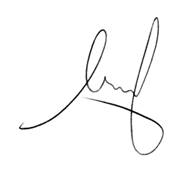 Leonardo ArronizLic. PsicologiaMn°47335leoarroniz@hotmail.com